Шведов Игорь АлександровичГод рождения: 1924место рождения: Брянская обл., г. Климов№ наградного документа: 79дата наградного документа: 06.04.1985№ записи: 1522710757Орден Отечественной войны I степени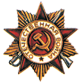 